Praca z mapą 1. Wskaż na mapie miejscowości, w których znajdowały się budowle wzniesione w stylu renesansowym: Ogrodzieniec, Pieskowa Skała, Pińczów, Szydłowiec, Tarnów, Żywiec, Żółkiew, Kazimierz, Janowiec, Zamość, Kraków, Lublin.2. Wymień i wskaż na mapie miejscowości, w których działały:a) akademie,b) uniwersytety, c) gimnazja akademickie i kolegia,d) drukarnie.3. Podaj, w którym biskupstwie żył i tworzył 
najważniejsze dzieła Mikołaj Kopernik. Wskaż je na mapie.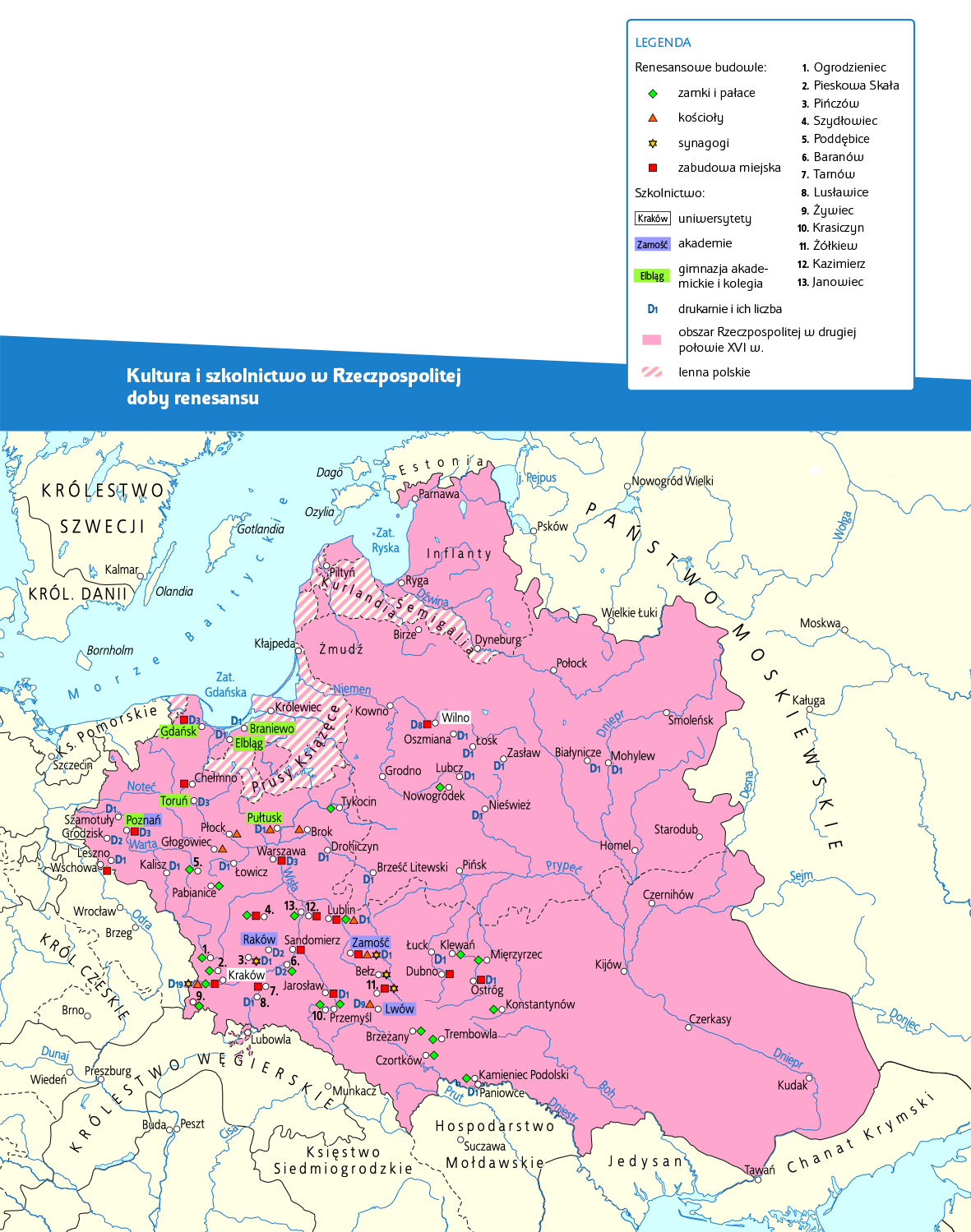 